ПРИЕМ ЗАЯВЛЕНИЙ И НЕОБХОДИМЫХ ДОКУМЕНТОВ В ЭЛЕКТРОННОЙ ФОРМЕПоступающий в КФ МГГЭУ вправе направить заявление о приеме, а также необходимые документы через операторов почтовой связи общего пользования (далее – по почте), а также в электронной форме в соответствии с Федеральным законом от 06 апреля 2011 г. № 63-ФЗ «Об электронной подписи», Федеральным законом от 27 июля 2006 г. № 149-ФЗ «Об информации, информационных технологиях и о защите информации», Федеральным законом от 07 июля 2003 г. № 126-ФЗ «О связи». Документы, направленные абитуриентом по почте или в электронной форме, принимаются к рассмотрению приемной комиссией КФ МГГЭУ с 10 июня и не позднее следующих сроков:на очную форму обучения – 15 августа 2019 г.;на заочную форму обучения – 01 октября 2019 г.При направлении документов по почте или в электронной форме поступающий к заявлению о приеме прилагает следующие ксерокопии (сканы):документов, удостоверяющих личность, гражданство;документа об образовании и (или) документа об образовании и о квалификации;4 фотографии (размером 3х4)документы, подтверждающие индивидуальные достижения абитуриента (представляются по усмотрению поступающего)договор о целевом обучении, заверенный заказчиком целевого обучения (при наличии).Лица с ограниченными возможностями здоровья также прилагают ксерокопии документов:рекомендации психолого-медико-педагогической комиссии;справку об установлении инвалидности, выданную федеральным учреждением медико-социальной экспертизы (МСЭ);индивидуальную программу реабилитации инвалида (ИПРА).Документы направляются поступающим через операторов почтовой связи общего пользования почтовым отправлением с уведомлением и описью вложения по адресу 358009, Республика Калмыкия, г. Элиста, просп. им. Чонкушова П.О., 7, приемная комиссия КФ МГГЭУ.Уведомление о вручении, заверенное подписью сотрудника приемной комиссии КФ МГГЭУ и оттиском календарного штемпеля объекта почтовой связи места назначения письма, и опись вложения, заверенная подписью и оттиском календарного штемпеля объекта почтовой связи места отправления письма, являются основанием подтверждения приема документов поступающего.Документы направляются поступающим в электронной форме по адресу e-mail: kgfek@narod.ru.Основанием для подтверждения приема документов в электронной форме приемной комиссией КФ МГГЭУ, является отправленное ответное письмо ответственного секретаря приемной комиссии на e-mail абитуриента.Для поступающих порядок оформления заявления и документов в электронной форме заключается в следующем:заполнить заявление (возможно от руки), распечатать бланк на принтере, поставить личную подпись и дату заполнения. Затем оформленное заявление отсканировать (в формате jpg) и сохранить каждый отсканированный документ в отдельном файле, указав следующие реквизиты - фамилия, название документа, номер страницы.отсканировать (в формате jpg) документы (указанные в пункте 2 настоящего документа) и сохранить каждый отсканированный документ в отдельном файле, указав следующие реквизиты – фамилия, название документа, номер страницы. Паспорт поступающего сканируется в двух страницах (разворот с фотографией и адрес регистрации). Другие необходимые документы сканируются полностью.Имя файла пример: Очиров_заявление1; Очиров_заявление2;Очиров_паспорт1; Очиров_паспорт2;Очиров_аттестат; Очиров_приложение1; Очиров_приложение2.отправить письмо в электронной форме по адресу e-mail kgfek@narod.ru с указанием перечня направляемых документов, прикрепив файлы с отсканированным заявлением и документами. В поле «тема» отправляемого письма указать: Документы в КФ МГГЭУ, Фамилия, Имя, Отчество.Поступающий, направивший документы по почте или в электронной форме, при представлении оригинала документа государственного образца об образовании представляет оригинал того документа, удостоверяющего его личность, копия которого была им представлена ранее. Оригинал документа об образовании и (или) документа об образовании и о квалификации поступающий должен представить лично в приемную комиссию филиала не позднее 15 августа.Поступающему при личном предоставлении документов выдается расписка о приеме документов.Предоставление абитуриентом по почте или в электронной форме  неполного  комплекта документов, плохо читаемых ксерокопий документов, может служить основанием для отказа в рассмотрении личного заявления.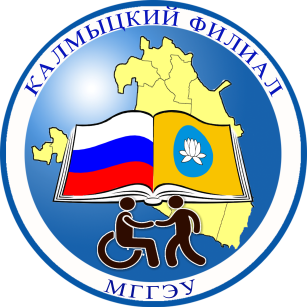 КАЛМЫЦКИЙ ФИЛИАЛ  ФГБОУИ ВО «МОСКОВСКИЙ ГОСУДАРСТВЕННЫЙ ГУМАНИТАРНО-ЭКОНОМИЧЕСКИЙ УНИВЕРСИТЕТ»просп. им. Чонкушова П.О., 7, Элиста, 358009тел/факс (84722) 3-61-36, 3-61-37 E-mail: kgfek@narod.ru,   http://kfilial.mggeu.ru/